 162			 Solutions:   VI	[10 pts]  Find a formula for the general term an  of each sequence below.  Assume the pattern of the first few terms continues, and that the first term in each sequence corresponds to n = 1. For example, in part(a), a1 = 5.      5, 8, 11, 14, 17, ...This sequence grows linearly:  that is, the next term is 3 greater than the current term.an = 5 + 3(n – 1)This sequence grows geometrically:   that is, the next term is (-2/3) times the current term.an = 3(-1)n(2/3)n – 1 [10 pts]  Let  Determine whether the sequence {an} is convergent or not. If the sequence converges, find its limit.  If the sequence diverges, explain why.   (Show your work.)Solution:  We conjecture that {an} converges to 2/3.   Toward this end:Determine whether the series     is convergent or not.   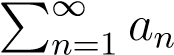 Justify your answer!  Solution:   The series     diverges since the sequence of atoms does not converge to 0.  (nth term Test for Divergence) [28 pts]  For each of the following, determine whether the series is convergent or divergent.   If the series converges, find the sum. If the series diverges, explain why.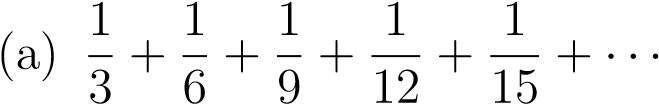 Solution:  This series diverges since it equals 1/3 times the harmonic series:Than is:   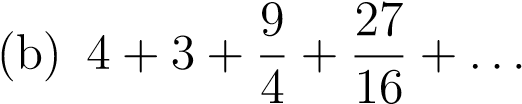 Solution:   Since an+1  / an = ¾, we recognize this series as geometric with R = ¾.Since |R| < 1, this series converges to: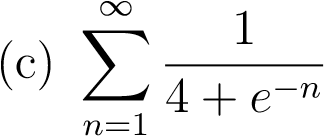 Solution:  This series diverges because of the nth term Test for Divergence.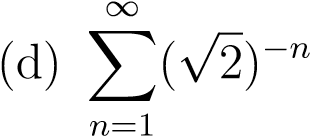 Solution:  This series converges because it is geometric with common ratio of  The sum of this series is      [30 pts]  Using an appropriate comparison test, determine whether each of the following series converges or diverges.   Explain your reasoning clearly.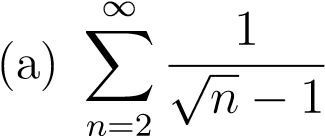 Solution:  We know from the (“partial” )p-test that  diverges.  Hence we will try to show that the given series diverges:Toward this end:   Finally, since  diverges, the Comparison Test allows us to conclude that the original series diverges as well.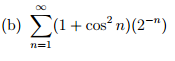 Solution:  Since  converges since it is geometric with common ratio of ½, we conjecture that our original series converges as well.  Towards this end:Thus, since the geometric series  converges, our original series must converge as well.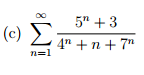 Solution:  Note that the denominator is dominated by 7n -------- not 11nSince an is roughly 5n / 7n = (5/7)n, we conjecture that the original series converges.Now:   Since is a convergent geometric series (with common ration of 5/7), we may invoke the comparison theorem to conclude that The factorial, n!, of a positive integer n is defined to be n! = n · (n − 1) · (n − 2)···3 · 2 · 1. For example, 5! = 5 · 4 · 3 · 2 · 1 = 120. 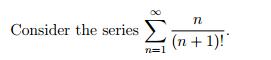 [10 pts]  Find the partial sums s1, s2, s3, and s4 of this series. Write each of the four partial sums as a single fraction in lowest terms.Solution:  Using the definition of partial sum, we have:s1 = a1 = 1/(2!) = ½ s2 = s1 + a2 = ½ + 2/(3!) = ½ + 1/3 = 5/6s3 = s2 + a3 = 5/6 + 3/(4!) =  5/6 + 1/8 = 23/24s4 = s3 + a4 = 23/24 + a4 = 23/24 + 4/(5!) = 23/24 + 1/30 = 119/120[5 pts]  Use your answers to part (a) to infer a general formula for sn. (You do not have to verify your answer.)Solution:   We infer from the pattern above that [4 pts]  Use your answer in part (b) to find the sum of the series.Solution:      As a net is made up of a series of ties, so everything in this world is connected by a series of ties.  If anyone thinks that the mesh of a net is an independent, isolated thing, he is mistaken.  It is called a net because it is made up of a series of interconnected meshes, and each mesh has its place and responsibility in relation to the other meshes.- Buddha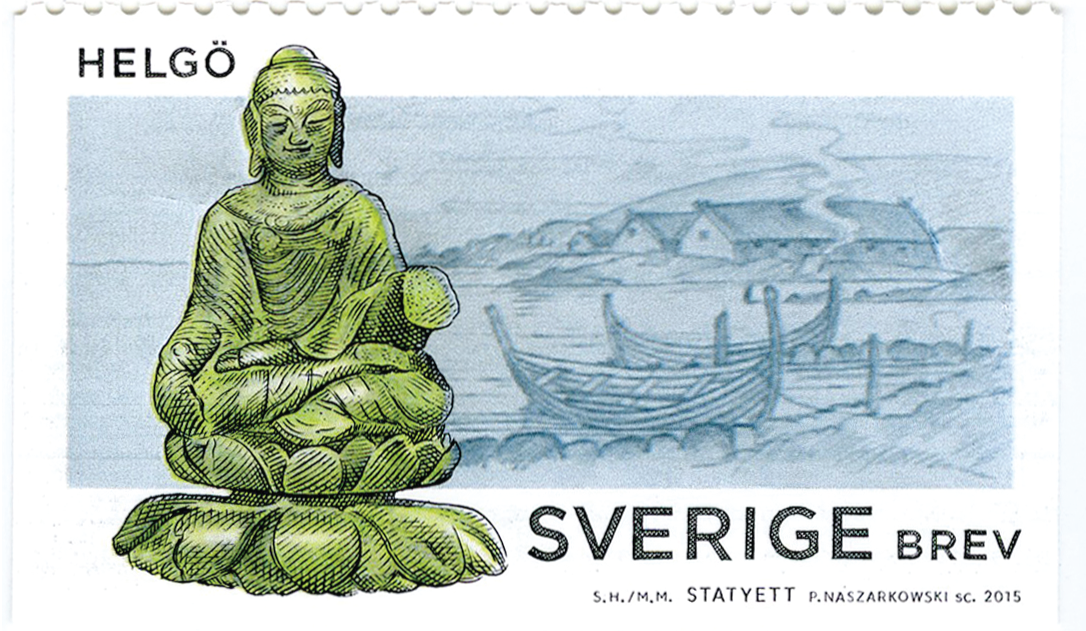 